Announcement of the Rector of Lodz University of Technology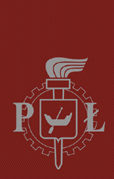 on the procedure for the payment of doctoral scholarship and reporting  to social insurance and health insurance doctoral candidates studying at the Interdisciplinary Doctoral School of Lodz University of Technology 
of 26 August 2022General provisionsThis Announcement sets out the rules for the payment of a doctoral scholarship and an increased doctoral scholarship to doctoral students studying at the Interdisciplinary Doctoral School of Lodz University of Technology under the Act of 20 July 2018. Law on Higher Education and Science (i.e. Journal of Laws of 2022, item 574 as amended), hereinafter referred to as the Act, and determines the regulations for reporting these doctoral candidates to social security and health insurance  on the basis of the Act of 27 August 2004 on financed health care services from public funds (i.e. Journal of Laws of 2021, item 1285, as amended).Subject matterA doctoral scholarship is awarded to a doctoral candidate without a doctoral degree for a month 
in which he obtained the status of a doctoral candidate at the IDS TUL.Doctoral candidates who receive a doctoral scholarship are subject to compulsory insurance: retirement pension, disability pension and accident insurance during the period of receiving 
a doctoral scholarship.Sickness insurance is voluntary and is covered at the request of the doctoral student.The basis for the calculation of social security contributions for doctoral students is the amount 
of the doctoral scholarship they receive.  Where a doctoral candidate who receives a doctoral scholarship is also a recipient 
of a pension/disability pension, he or she shall be subject to social insurance voluntarily. The amount of doctoral scholarship  The monthly doctoral scholarship amounts to at least:37% of the professor's salary - up to the month of the mid-term evaluation;57% of the professor's salary - after the month in which the mid-term evaluation was carried out;in accordance with the Regulation of the Minister of Science and Higher Education of September 25, 2018 on the amount of the minimum basic monthly salary for a professor at a public university (Journal of Laws of 2018, item 1838).A doctoral student studying at IDS TUL who has a certificate of disability, a certificate of the degree of disability or a certificate referred to in art. 5 and art. 62 of the Act of 27 August 1997 on vocational and social rehabilitation and employment of disabled people (i.e. Journal of Laws of 2021, item 573), is entitled to a doctoral scholarship in the amount increased by 30% of the amount indicated in point III.1.A doctoral candidate studying at IDS TUL cannot be employed as an academic teacher or researcher. The prohibition does not apply to employing a doctoral candidate:in order to carry out a research project referred to in Art. 119 (2)(2) and (3) of the Act;after the mid-term evaluation completed with a positive result, except that in the case 
of employment exceeding half-time, the amount of the grant is 40% of the monthly grant referred to in point III.1 subpoint 2;who is not eligible for a doctoral scholarship.Procedure for payment of doctoral scholarshipA doctoral candidate who is entitled to a doctoral scholarship and who has acquired the rights 
of a doctoral student in accordance with art. 200 (8) of the Act, submits to the IDS Office:a declaration for the purposes of social security and health insurance, pursuant 
to 
Appendix No. 1;a declaration of not holding a doctoral degree and not being employed as an academic teacher or research worker and a commitment to notify the Director of the Interdisciplinary Doctoral School of the Lodz University of Technology of any changes in this regard, pursuant 
to Appendix 2;a statement on receiving a doctoral scholarship at other doctoral schools,  pursuant to Appendix Information on the period of awarding the doctoral scholarship: the total period of receiving a doctoral scholarship may not exceed 4 years. The period 
of suspension referred to in Art. 204 (3) of the Act and the period of education at the doctoral school in the case referred to in Art. 206 (2) of the Act;The doctoral scholarship is awarded from the first year of training for an academic year, except for cases in which, according to the study program at IDS TUL, the last year 
of education lasts one semester. The payment of the doctoral scholarship for the next academic year or for the next semester 
of the given academic year is continued if the scholarship holder maintains the status of a doctoral candidate, complies with the provisions of the Regulations of the Interdisciplinary Doctoral School of Lodz University of Technology and submits new statements referred to in point IV. 1.The doctoral scholarship is paid in arrears, on the last working day of the month, in the amount specified in point III.1.In individual cases, it is possible to send Appendices 1 to 3 by letter to the address of the TUL's ISD Office (the date of receipt of the application is the date of receipt of the letter at the TUL's Office). The right to receive a doctoral scholarship and a scholarship in an increased amount shall expire 
on the day following the day on which the doctoral candidate lost the right to the said scholarships due to the doctoral degree referred to in Art. 186 of the Act, loss of the doctoral candidate status 
or the period referred to in Art. 209  (2) and (8) of the Act.  In the event of removal from the list 
of doctoral candidates, the payment of the above-mentioned scholarship shall cease on the day following the day on which the decision becomes final.  A doctoral candidate loses the right to a doctoral scholarship and a scholarship in an increased amount in the following cases: when he was suspended as a doctoral candidate by a valid decision of the disciplinary commission; was removed from the list of doctoral candidates at IDS TUL;when he obtained a scholarship on the basis of false data.A doctoral scholarship and the increase of the doctoral scholarship are exempt from personal income tax under Article 21(1)(39) of the Act of 26 July 1991 on personal income tax (i.e. Journal of Laws of 2021, item 1128, as amended).A doctoral candidate who is entitled to a doctoral scholarship and/or to an increase of the doctoral scholarship or who receives the aforementioned scholarships shall immediately notify the Head 
of IDS TUL and the Office for People with Disabilities of Lodz University of Technology 
of the occurrence of any circumstance resulting in the loss of the right to their payment or resulting in changes to the rules of being subject to social and health insurance.The doctoral candidate is obliged to submit all documents necessary for the payment 
of the scholarship and the increased amount of the scholarship in a timely manner. If the submitted Appendices 1-3 or Appendix 4 are incomplete, the doctoral candidate will receive a request issued by the TUL's IDS Office or the TUL's Office for People with Disabilities 
to supplement the indicated formal shortcomings in the application within the prescribed period from the delivery of the request. In the event of failure to provide a complete set of required documents, the matter will not be examined. Providing false data by a doctoral student may be the basis for instituting disciplinary proceedings in the manner specified in Art. 322 of the Act and regulations in force at the University. Benefits are paid in the form of a transfer to the doctoral candidate's personal account provided 
in Appendix 1 to this Announcement.Information on the method of paying the doctoral scholarship or increasing the doctoral scholarship:documents necessary for the payment of scholarships are processed without undue delay;payment deadlines depend on the degree of correctness and completeness of the submitted documents and other delays resulting from, inter alia, the fault of the doctoral candidate 
or for reasons beyond the control of the University.Payment of an increased amount of doctoral scholarship 
for people with disabilities The increased amount of doctoral scholarship referred to in section III.2 is granted at the written request of the doctoral candidate, in accordance with the application constituting Appendix 4.A doctoral candidate who is entitled to an increased doctoral scholarship and who has met the conditions set out in point IV.1, submits an application to the Office for People with Disabilities 
of Lodz University of Technology (hereinafter BON), in accordance with Appendix 4, and 
a certificate of the degree of disability or an equivalent document. Doctoral candidates in the second and subsequent years of training who meet the requirements set out in points III.2 and IV.1, submit Appendix 4 by October 31 this year. at the Office for People with Disabilities of Lodz University of Technology. Information on the period of awarding an increased amount of doctoral scholarship:the total period of receiving an increase in the doctoral scholarship may not exceed 4 years. The period of suspension referred to in Art. 204 (3) of the Act and the period of education 
at the doctoral school in the case referred to in Art. 206 (2). the Act; The doctoral scholarship in an increased amount is paid from the month in which the application prepared in accordance with Appendix 4 was received by the Office for People with Disabilities of Lodz University of Technology;A doctoral scholarship in the increased amount is granted from the first year of training for the period of an academic year or the validity of a disability certificate or equivalent, but not longer than an academic year, except in cases where, in accordance with the study program at IDS TUL, the final year of training lasts one semester and is shorter than the validity of the disability certificate or equivalent;if during the year the validity of the certificate on the degree of disability or equivalent expires, the scholarship will not be paid from the month following the expiry of the validity 
of the certificate. The scholarship is paid again after submitting the application and the document confirming the disability, in accordance with section V.2; The doctoral scholarship in an increased amount is paid in arrears, at the end of each month, 
in equal installments (payments with compensation for the previous months are allowed). In individual cases, it is possible to send Appendix 4 by letter to the address of the Office for People with Disabilities of Lodz University of Technology (the date of receipt of the application is the date of receipt of the letter at the TUL Office). All documents confirming the doctoral candidate's disability are confidential and are stored in the Office for People with Disabilities of Lodz University of Technology.  The Office for People with Disabilities confirms the fact of the doctoral candidate's disability on the application for increased scholarship.Health insurance for doctoral candidates who are citizens of the Republic of PolandAll doctoral students of the Interdisciplinary Doctoral School of Lodz University of Technology, who are citizens of the Republic of Poland, are subject to health insurance. and have the right 
to benefit from free medical care. Lodz University of Technology reports to health insurance doctoral candidates who are not registered for health insurance as family members of the insured person and are not subject to the health insurance obligation for the reasons referred to in Art. 66 of the Act of August 27, 2004 
on health care services financed from public funds upon their written request The basis for registration for social insurance and health insurance is the submission of a duly completed declaration to the Office of the IDS TUL by a doctoral candidate in accordance with Appendix 1. A doctoral candidate who has lost the right to health insurance by virtue of his previous entitlement may not be registered as a family member and shall not be subject to the obligation for health insurance on the basis of the titles referred to in Article 66 of the Act of 27 August 2004 on health care services financed from public funds, is obliged to immediately resubmit to the IDS Office the statement referred to in item IV.3. Failure to comply with this obligation shall result in the lack 
of continuity of the doctoral candidate's health insurance and in the doctoral candidate being financially charged for medical services received during the period not covered by health insurance.A doctoral candidate who is registered for social insurance and health insurance is obliged to inform the IDS Office about any changes affecting the method of paying social contributions or about the emergence of another title for compulsory health insurance within 7 days from the date of the changes, on pain of liability on this account. The doctoral candidate notifies of the occurrence of the situation referred to in VI.5 by resubmitting the statement referred to in VI.3 to the IDS Office.The right to healthcare services for doctoral candidates expires after 4 months from the date 
of completing the training at the doctoral school or removing from the list of doctoral candidates. In the case of doctoral candidates who completed their training at a doctoral school, the date 
of deregistration from health insurance is the day following the loss of the doctoral candidate status. In the case of persons who have been removed from the list of doctoral candidates, the date 
of deregistration from health insurance shall be the day following the date on which the decision 
on removal from the list becomes final. Health insurance for doctoral candidates of Polish origin who are not citizens of the Republic of Poland Lodz University of Technology pays a health insurance contribution for doctoral candidates 
of Polish origin who meet the following conditions:train at the doctoral school,are not citizens of the European Union Member States or of a Member State of the European Free Trade Association (EFTA),have been recognized as persons of Polish origin, within the meaning of the provisions 
on repatriation, or have a valid Pole's Card,they are not subject to compulsory insurance on any other basis. The doctoral candidate referred to in point VII.1 is subject to voluntary health insurance regardless of age and if he or she wishes to apply for health insurance by Lodz University of Technology, 
is obliged to conclude a voluntary health insurance agreement in one of the branches of the National Health Fund (NFZ) health, in line with following the procedure below. Doctoral candidate:downloads a certificate from the IDS TUL Office confirming the fact of training at the Interdisciplinary Doctoral School of Lodz University of Technology in order to present it to the National Health Fund,submits an application for voluntary health insurance at a branch of the National Health Fund,concludes an agreement with the National Health Fund for voluntary health insurance, fills in, in accordance with the procedure specified in section VI.3, a health insurance declaration and a declaration of not being subject to health insurance for another reason within 3 days from the date of signing the contract with the National Health Fund. The doctoral candidate presents the agreement referred to in point 3 and a certificate from a Polish diplomatic mission (consulate or embassy) of Polish origin within the meaning of the provisions on repatriation or a valid Pole's Card.Health insurance for foreign doctoral candidates who are not citizens of EU or EFTA countriesDoctoral candidates of the Interdisciplinary Doctoral School of Lodz University of Technology who are not citizens of EU Member States or member states of the European Free Trade Association (EFTA) - parties to the agreement on the European Economic Area and who cannot present 
a document certifying that they are of Polish origin within the meaning of the provisions 
on repatriation or are not in possession of a valid Pole's Card, may conclude a voluntary health insurance contract with the National Health Fund and pay the monthly health insurance premium themselves.Health insurance for foreign doctoral candidates who are citizens of EU or EFTA countriesDoctoral candidates and members of their families staying with them who are citizens of EU Member States or a member state of the European Free Trade Association (EFTA) - a party to the Agreement on the European Economic Area, may use health services on the territory of Poland 
on the basis of coordination provisions, provided that they have health insurance in the general insurance system of any of the EU or EFTA Member States.The documents entitling to free use of health care services on the same terms as Polish citizens are: a valid passport, a valid doctoral student ID and a valid European Health Insurance Card (EHIC).Appendix 1 to the Announcement of the Rector of Lodz University of Technology 					on the procedure for the payment of doctoral scholarship and reporting  
to social insurance and health insurance doctoral candidates studying  at the Interdisciplinary Doctoral School of Lodz University of Technology of August 26, 2022.STATEMENT FOR TAX AND HEALTH INSURANCE PURPOSESPLEASE READ CAREFULLY AND FILL OUT THIS DECLARATION IN CAPITAL LETTERSI declare that the data provided above is consistent with the factual and legal status and that in the event of a change in the data contained in the form and any circumstances mentioned in point I, and thus another title to my person's health insurance, I will notify the Head of IDS TUL about this fact within 
7 days from the date of its creation, under pain of liability in this respect. ………………………………………date and legible signature of the doctoral candidate    I declare that I am the holder of the bank account number: and I agree to the payment of the awarded benefits to the above bank account.………………………………………date and legible signature of the doctoral candidate    I declare that the legal and financial consequences of an incorrectly completed statement or failure to inform about any changes affecting the insurance obligation within the deadline 7 days from the date these changes occur, will be charged to me as a doctoral candidate and I undertake to pay for them from my own resources. ………………………………………date and legible signature of the doctoral candidate    Appendix 2 to the Announcement of the Rector of Lodz University of Technology 					on the procedure for the payment of doctoral scholarship and reporting  
to social insurance and health insurance doctoral candidates studying  at the Interdisciplinary Doctoral School of Lodz University of Technology of August 26, 2022.DECLARATION OF NOT HAVING A DOCTORAL DEGREE,
NOT BEING EMPLOYED AS A UNIVERSITY TEACHER OR RESEARCHER AND NOT RECEIVING THE REMUNERATION REFERRED TO IN ARTICLE 209 (1A) OF THE ACTPLEASE READ CAREFULLY AND FILL OUT THIS DECLARATION IN CAPITAL LETTERS1. I declare that in accordance with Article 209 (1) and (10) of the Act of July 20, 2018, Law on Higher Education and Science (i.e. Journal of Laws of 2022, item 574 as amended) and § 18 (1) point (7) of the Regulations of the Interdisciplinary Doctoral School of Lodz University of Technology:1) I have / do not have a doctoral degree,2) I am / I am not employed as a researcher / academic teacher * (underline as appropriate) in order to carry out the research project referred to in Article 119 (2) point (2) of the Act, i.e. I am the beneficiary of a project, programme or competition announced by NAWA / NCBiR / NCN / international competition for the implementation of a research project * (underline as appropriate); project name ................................................ .................................................. .................
………………………………………………………………………………………………………… ..., period of employment in the project (please provide the exact date of taking up employment and the expected date of termination of employment under the project, accurate to the date) ………………………………………………………………………………… …………………………
……………………………………………………………………………………………………………3) I am / am not employed as a researcher / academic teacher * (underline as appropriate) for the purpose of:a) implementation of the research project referred to in Article 119 (2) point (3a) of the Act, i.e. I am employed for the duration of a research project financed with funds from the EU budget; project name..................................................................................................................................................................................................................................................................................................................................................................................................................................................................................................., the period of employment in the project (please provide the exact date of taking up employment and the expected date of termination of employment under the project with accuracy to the date) .............. ……………………………………………………………………………………………………………b) implementation of the research project referred to in Article 119 (2) point 3b of the Act, i.e. I am employed for the duration of the research project financed by another entity awarding the grant; name of the granting entity…………………………………………………………………………………….. ..................................................................................................................................................................., project name …………………………………………………………………………………………. ……..............................................................................................................................................................................................................................................................................................................................., period of employment in the project (please provide the exact date of taking up employment and the expected date of termination of employment under the project, accurate to the date) ………………………………………………………………………………………………………………………………………………………………………………………………………………………… ……………………………………………………………………………………………………….......4) In addition to employment for the purpose of implementing the project referred to in point 2 or 3, I am / am not employed as a researcher / academic teacher: at Lodz University of Technology in the unit 	………………………………………………………. (name of the unit) in the dimension of ... full-time job or in another university (including foreign one) / research institute / enterprise: …………………………………………………………………………… in the dimension of ...... full-time.5) * As part of the employment referred to in point 2 or 3, I receive / do not receive remuneration in the amount equal to or higher than 150% of the doctoral scholarship to which I am entitled in accordance with art. 209 (4) of the Act on account of employment at Lodz University of Technology on the basis of an employment contract as an academic teacher or researcher in connection with the implementation of a research project referred to in Article 119 (2) points 2 and 3 of the Act during this employment.2. In the event of a change or taking up a new employment referred to in this appendix, I undertake to submit an updated statement without delay. At the same time, I am aware that pursuant to Article 203 (2) point 2 of the Act and § 14(2) of the Regulations of the Interdisciplinary Doctoral School of Lodz University of Technology, when I take up employment as an academic teacher or research worker, except for the situations indicated in this appendix, I will be removed from the list of doctoral students. ………………………………………date and legible signature of the doctoral candidate    * point 5 applies to doctoral candidates employed under the projects referred to in point 2 or 3 Appendix No. 3 to the Announcement of the Rector of Lodz University of Technology 					on the procedure for the payment of doctoral scholarship and reporting  
to social insurance and health insurance doctoral candidates studying  at the Interdisciplinary Doctoral School of Lodz University of Technology of August 26, 2022.DECLARATION OF RECEIVING A DOCTORAL SCHOLARSHIP FROM ANOTHER DOCTORAL SCHOOLPLEASE READ CAREFULLY AND FILL OUT THIS DECLARATION IN CAPITAL LETTERSI declare that in accordance with Art. 209 (2) and (3) of the Act of July 20, 2018 Law on Higher Education and Science (i.e. Journal of Laws of 2022, item 574 as amended) 1. I did not study at another doctoral school and did not receive a doctoral scholarship 2. I studied at another doctoral school and received a doctoral scholarship………………………………………………………………………………..…………………Name of the doctoral school …………………………………………..…………………The period of receiving the scholarship in months………………………………………date and legible signature of the doctoral candidate    Appendix 4 to the Announcement of the Rector of Lodz University of Technology 					on the procedure for the payment of doctoral scholarship and reporting  
to social insurance and health insurance doctoral candidates studying  at the Interdisciplinary Doctoral School of Lodz University of Technology of August 26, 2022............................................................................                                                   date of receipt of the application and signature of the receiverAPPLICATION FOR AN INCREASED DOCTORAL SCHOLARSHIP.PLEASE READ CAREFULLY AND FILL OUT THIS DECLARATION IN CAPITAL LETTERS	I kindly ask you to grant me a doctoral scholarship in the increased amount 
in the academic year 20… / 20….Justification:.................................................................................................................................................................................................................................................................................................................................................................................................................................................................... .................................................................................................................................................................................................................................................................................................................................................................................................................................................................... ....................................................................................................................................................................................................................................................................................................................................................................................................................................................................………………………………………date and legible signature of the doctoral candidate    Confirmation of the degree of disabilityWe hereby confirm that the doctoral candidate ……………………………………………………….  has a properly issued certificate of the degree of disability, valid  from ……………………………. 
to …………………… and delivered the necessary documents confirming the above-mentioned circumstances, therefore the doctoral candidate is entitled to an increased doctoral scholarship 
in accordance with Art. art. 209 (7) of the Act of July 20, 2018 - Law on Higher Education and Science from …………… .. ………………… of the academic year ………………………….	……………….……………………………………date, stamp and legible signature of the employeeOffice for People with Disabilities, TUL  PERSONAL DATA PERSONAL DATA PERSONAL DATA PERSONAL DATA Name (names)Last nameFamily nameMother's nameFather's namedate of birthPlace of birthCitizenshipPassport number PESELADDRESS (place of residence)ADDRESS (place of residence)ADDRESS (place of residence)ADDRESS (place of residence)ADDRESS (place of residence)ADDRESS (place of residence)CountryVoivodeshipMunicipalityDistrict/PoviatZIP code CityStreetHouse numberApartment numberCORRESPONDENCE ADDRESS (fill in if different from the place of residence)CORRESPONDENCE ADDRESS (fill in if different from the place of residence)CORRESPONDENCE ADDRESS (fill in if different from the place of residence)CORRESPONDENCE ADDRESS (fill in if different from the place of residence)CORRESPONDENCE ADDRESS (fill in if different from the place of residence)CORRESPONDENCE ADDRESS (fill in if different from the place of residence)CountryVoivodeshipMunicipalityDistrict/PoviatZIP code CityStreetHouse numberApartment numberSTATEMENT STATEMENT STATEMENT STATEMENT STATEMENT II declare that I am entitled to a retirement pension□ YES□ NOBenefit number:………………..I declare that I am entitled to a disability pension □ YES□ NOBenefit number:……………….I declare that I have a valid disability degree certificate or equivalent□ YES□ YES□ NOII I request voluntary pension and disability pension insurance coverage (for persons entitled to a pension) □ YES□ NO□ NOT APPLICABLEIIII am applying for voluntary health insurance□ YES□ YES□ NOIVI declare that I am subject to health insurance 
with at least one of the following titles:I am insured as a family member of the insured person paying the contribution or for whom the contribution is paid (e.g. a parent or spouse)I am in an employment or business relationship, I run a business covered by social insuranceI am employed on a mandate contractI receive pension/disability pension benefits 
from social securityI am a farmer or a farmer's household worker within the meaning of the provisions on farmers' social insuranceI am subject to the obligation of health insurance for other titles listed in Art. 66 of the Act 
of 27 August 2004 on healthcare services financed from public funds (Journal of Laws of 2021, item 1285, as amended) □ YES□ YES□ NOPERSONAL DATA PERSONAL DATA PERSONAL DATA Name (names)Last nameDiscipline PESEL (Passport number - foreigners) PESEL (Passport number - foreigners) Year of admission to ISD TUL (e.g. 2020/2021)Year of admission to ISD TUL (e.g. 2020/2021)PERSONAL DATA PERSONAL DATA PERSONAL DATA Name (names)Last nameDiscipline PESEL (passport number - foreigners) PESEL (passport number - foreigners) PERSONAL DATA PERSONAL DATA PERSONAL DATA PERSONAL DATA PERSONAL DATA PERSONAL DATA PERSONAL DATA PERSONAL DATA PERSONAL DATA Name (names)Name (names)Last nameLast nameFamily nameFamily nameFamily nameDisciplineDisciplineYear of trainingYear of trainingYear of trainingRegister numberRegister numberPhone numberPhone numberE-mail (in the TUL domain)E-mail (in the TUL domain)E-mail (in the TUL domain)CORRESPONDENCE ADDRESSCORRESPONDENCE ADDRESSCORRESPONDENCE ADDRESSCORRESPONDENCE ADDRESSCORRESPONDENCE ADDRESSCORRESPONDENCE ADDRESSCORRESPONDENCE ADDRESSCORRESPONDENCE ADDRESSCORRESPONDENCE ADDRESSCountryVoivodeshipVoivodeshipMunicipalityDistrict/PoviatDistrict/PoviatZIP code CityCityStreetHouse numberHouse numberApartment numberApartment number